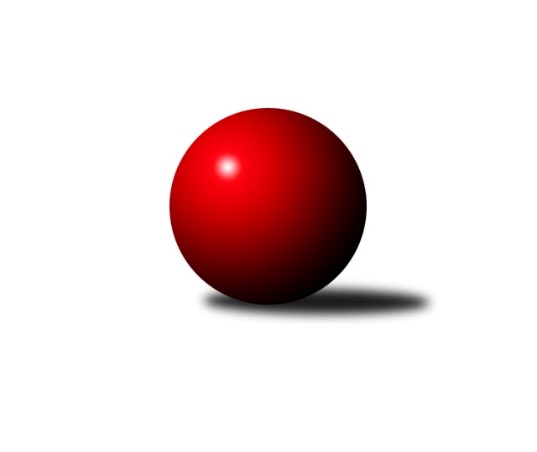 Č.1Ročník 2023/2024	20.5.2024 OP Tábor 2023/2024Statistika 1. kolaTabulka družstev:		družstvo	záp	výh	rem	proh	skore	sety	průměr	body	plné	dorážka	chyby	1.	KK Hilton C	1	1	0	0	6.0 : 0.0 	(6.5 : 1.5)	1579	2	1097	482	48	2.	So. Chýnov B	1	1	0	0	6.0 : 0.0 	(6.0 : 2.0)	1702	2	1218	484	29	3.	Loko Tábor C	1	1	0	0	5.0 : 1.0 	(5.5 : 2.5)	1657	2	1170	487	41	4.	So. Chotoviny D	1	0	0	1	1.0 : 5.0 	(2.5 : 5.5)	1522	0	1082	440	46	5.	Sp. Soběslav B	1	0	0	1	0.0 : 6.0 	(2.0 : 6.0)	1527	0	1105	422	59	6.	Loko Tábor D	1	0	0	1	0.0 : 6.0 	(1.5 : 6.5)	1341	0	965	376	68Tabulka doma:		družstvo	záp	výh	rem	proh	skore	sety	průměr	body	maximum	minimum	1.	KK Hilton C	1	1	0	0	6.0 : 0.0 	(6.5 : 1.5)	1579	2	1579	1579	2.	So. Chýnov B	1	1	0	0	6.0 : 0.0 	(6.0 : 2.0)	1702	2	1702	1702	3.	Loko Tábor D	0	0	0	0	0.0 : 0.0 	(0.0 : 0.0)	0	0	0	0	4.	Loko Tábor C	0	0	0	0	0.0 : 0.0 	(0.0 : 0.0)	0	0	0	0	5.	Sp. Soběslav B	0	0	0	0	0.0 : 0.0 	(0.0 : 0.0)	0	0	0	0	6.	So. Chotoviny D	1	0	0	1	1.0 : 5.0 	(2.5 : 5.5)	1522	0	1522	1522Tabulka venku:		družstvo	záp	výh	rem	proh	skore	sety	průměr	body	maximum	minimum	1.	Loko Tábor C	1	1	0	0	5.0 : 1.0 	(5.5 : 2.5)	1657	2	1657	1657	2.	So. Chotoviny D	0	0	0	0	0.0 : 0.0 	(0.0 : 0.0)	0	0	0	0	3.	KK Hilton C	0	0	0	0	0.0 : 0.0 	(0.0 : 0.0)	0	0	0	0	4.	So. Chýnov B	0	0	0	0	0.0 : 0.0 	(0.0 : 0.0)	0	0	0	0	5.	Sp. Soběslav B	1	0	0	1	0.0 : 6.0 	(2.0 : 6.0)	1527	0	1527	1527	6.	Loko Tábor D	1	0	0	1	0.0 : 6.0 	(1.5 : 6.5)	1341	0	1341	1341Tabulka podzimní části:		družstvo	záp	výh	rem	proh	skore	sety	průměr	body	doma	venku	1.	KK Hilton C	1	1	0	0	6.0 : 0.0 	(6.5 : 1.5)	1579	2 	1 	0 	0 	0 	0 	0	2.	So. Chýnov B	1	1	0	0	6.0 : 0.0 	(6.0 : 2.0)	1702	2 	1 	0 	0 	0 	0 	0	3.	Loko Tábor C	1	1	0	0	5.0 : 1.0 	(5.5 : 2.5)	1657	2 	0 	0 	0 	1 	0 	0	4.	So. Chotoviny D	1	0	0	1	1.0 : 5.0 	(2.5 : 5.5)	1522	0 	0 	0 	1 	0 	0 	0	5.	Sp. Soběslav B	1	0	0	1	0.0 : 6.0 	(2.0 : 6.0)	1527	0 	0 	0 	0 	0 	0 	1	6.	Loko Tábor D	1	0	0	1	0.0 : 6.0 	(1.5 : 6.5)	1341	0 	0 	0 	0 	0 	0 	1Tabulka jarní části:		družstvo	záp	výh	rem	proh	skore	sety	průměr	body	doma	venku	1.	So. Chýnov B	0	0	0	0	0.0 : 0.0 	(0.0 : 0.0)	0	0 	0 	0 	0 	0 	0 	0 	2.	KK Hilton C	0	0	0	0	0.0 : 0.0 	(0.0 : 0.0)	0	0 	0 	0 	0 	0 	0 	0 	3.	Loko Tábor D	0	0	0	0	0.0 : 0.0 	(0.0 : 0.0)	0	0 	0 	0 	0 	0 	0 	0 	4.	Loko Tábor C	0	0	0	0	0.0 : 0.0 	(0.0 : 0.0)	0	0 	0 	0 	0 	0 	0 	0 	5.	So. Chotoviny D	0	0	0	0	0.0 : 0.0 	(0.0 : 0.0)	0	0 	0 	0 	0 	0 	0 	0 	6.	Sp. Soběslav B	0	0	0	0	0.0 : 0.0 	(0.0 : 0.0)	0	0 	0 	0 	0 	0 	0 	0 Zisk bodů pro družstvo:		jméno hráče	družstvo	body	zápasy	v %	dílčí body	sety	v %	1.	Zdeněk Samec 	Loko Tábor C 	1	/	1	(100%)	2	/	2	(100%)	2.	Josef Macháček 	Loko Tábor C 	1	/	1	(100%)	2	/	2	(100%)	3.	Radim Mareš 	So. Chýnov B 	1	/	1	(100%)	2	/	2	(100%)	4.	Jan Krákora 	KK Hilton C 	1	/	1	(100%)	2	/	2	(100%)	5.	Stanislav Ťoupal 	KK Hilton C 	1	/	1	(100%)	2	/	2	(100%)	6.	Karolína Roubková 	So. Chýnov B 	1	/	1	(100%)	2	/	2	(100%)	7.	Zdeněk Pech 	KK Hilton C 	1	/	1	(100%)	1.5	/	2	(75%)	8.	Lucie Lišková 	So. Chotoviny D 	1	/	1	(100%)	1.5	/	2	(75%)	9.	David Dvořák 	Loko Tábor C 	1	/	1	(100%)	1	/	2	(50%)	10.	Vlastimil Novák 	So. Chýnov B 	1	/	1	(100%)	1	/	2	(50%)	11.	Věra Návarová 	So. Chýnov B 	1	/	1	(100%)	1	/	2	(50%)	12.	Ladislav Maroušek 	KK Hilton C 	1	/	1	(100%)	1	/	2	(50%)	13.	Kateřina Křemenová 	So. Chotoviny D 	0	/	1	(0%)	1	/	2	(50%)	14.	Pavel Reichel 	Sp. Soběslav B 	0	/	1	(0%)	1	/	2	(50%)	15.	Pavlína Fürbacherová 	Loko Tábor D 	0	/	1	(0%)	1	/	2	(50%)	16.	Pavla Krejčová 	Loko Tábor D 	0	/	1	(0%)	0.5	/	2	(25%)	17.	Zdeněk Zeman 	Loko Tábor C 	0	/	1	(0%)	0.5	/	2	(25%)	18.	Kateřina Smolíková 	Sp. Soběslav B 	0	/	1	(0%)	0	/	2	(0%)	19.	Vojtěch Křivan 	Sp. Soběslav B 	0	/	1	(0%)	0	/	2	(0%)	20.	Zdeněk Fiala 	So. Chotoviny D 	0	/	1	(0%)	0	/	2	(0%)	21.	Monika Havránková 	Loko Tábor D 	0	/	1	(0%)	0	/	2	(0%)	22.	Martina Sedláčková 	Loko Tábor D 	0	/	1	(0%)	0	/	2	(0%)	23.	František Orel 	So. Chotoviny D 	0	/	1	(0%)	0	/	2	(0%)Průměry na kuželnách:		kuželna	průměr	plné	dorážka	chyby	výkon na hráče	1.	TJ Sokol Chýnov, 1-2	1614	1161	453	44.0	(403.6)	2.	TJ Sokol Chotoviny, 1-4	1589	1126	463	43.5	(397.4)	3.	Sezimovo Ústí, 1-2	1460	1031	429	58.0	(365.0)Nejlepší výkony na kuželnách:TJ Sokol Chýnov, 1-2So. Chýnov B	1702	1. kolo	Věra Návarová 	So. Chýnov B	474	1. koloSp. Soběslav B	1527	1. kolo	Karolína Roubková 	So. Chýnov B	433	1. kolo		. kolo	Pavel Reichel 	Sp. Soběslav B	423	1. kolo		. kolo	Radim Mareš 	So. Chýnov B	401	1. kolo		. kolo	Vlastimil Novák 	So. Chýnov B	394	1. kolo		. kolo	Vojtěch Křivan 	Sp. Soběslav B	384	1. kolo		. kolo	Jana Votrubová 	Sp. Soběslav B	364	1. kolo		. kolo	Kateřina Smolíková 	Sp. Soběslav B	356	1. koloTJ Sokol Chotoviny, 1-4Loko Tábor C	1657	1. kolo	Zdeněk Samec 	Loko Tábor C	450	1. koloSo. Chotoviny D	1522	1. kolo	David Dvořák 	Loko Tábor C	416	1. kolo		. kolo	Lucie Lišková 	So. Chotoviny D	404	1. kolo		. kolo	Kateřina Křemenová 	So. Chotoviny D	403	1. kolo		. kolo	Zdeněk Zeman 	Loko Tábor C	398	1. kolo		. kolo	Josef Macháček 	Loko Tábor C	393	1. kolo		. kolo	František Orel 	So. Chotoviny D	371	1. kolo		. kolo	Zdeněk Fiala 	So. Chotoviny D	344	1. koloSezimovo Ústí, 1-2KK Hilton C	1579	1. kolo	Stanislav Ťoupal 	KK Hilton C	476	1. koloLoko Tábor D	1341	1. kolo	Jan Krákora 	KK Hilton C	413	1. kolo		. kolo	Monika Havránková 	Loko Tábor D	408	1. kolo		. kolo	Ladislav Maroušek 	KK Hilton C	378	1. kolo		. kolo	Pavlína Fürbacherová 	Loko Tábor D	349	1. kolo		. kolo	Zdeněk Pech 	KK Hilton C	312	1. kolo		. kolo	Martina Sedláčková 	Loko Tábor D	302	1. kolo		. kolo	Pavla Krejčová 	Loko Tábor D	282	1. koloČetnost výsledků:	6.0 : 0.0	2x	1.0 : 5.0	1x